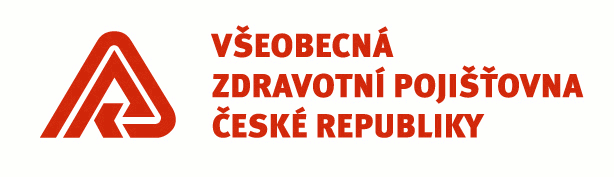 Dodatek č. 1 ke Smlouvě o dílo č. 030/OPI/2020 uzavřené dne 23. 10. 2020 mezi:Všeobecnou zdravotní pojišťovnou České republikyse sídlem: Orlická 2020/4, 130 00 Praha 3kterou zastupuje Ing. Zdeněk Kabátek, ředitel VZP ČRIČO: 41197518; DIČ: CZ41197518bankovní spojení: XXXXXXXXXXX                                     číslo účtu: XXXXXXXXXXXXXdatová schránka: i48ae3qzřízená zákonem č. 551/1991 Sb., o Všeobecné zdravotní pojišťovně České republiky, ve znění pozdějších předpisů (dále jen: „Objednatel“ či „VZP ČR“) na straně jednéaOTIS a.s.se sídlem: J. Opletala 3506/45, 690 02 Břeclavkterou zastupují Pavel Skopec a Ing. Radovan Zajíček, prokuristé IČO: 423 24 254; DIČ: CZ42324254  bankovní spojení: XXXXXXXXXXXXX číslo účtu: XXXXXXXXXXXXspolečnost je zapsaná v OR vedeném Krajským soudem v Brně oddíl B, vložka 536datová schránka: f5efiyb(dále jen: „Zhotovitel“) na straně druhé(Objednatel a Zhotovitel dále také jako „Smluvní strany“ nebo každý samostatně jako „Smluvní strana“)Článek I.Smluvní strany uzavřely dne 23. 10. 2020 s účinností od 1. 1. 2021 Smlouvu o dílo č. 030/OPI/2020 (ID: 2000334/VZMR, č. zhotovitele E7795), jejímž předmětem je komplexní servisní činnost na zdvihacích zařízeních (výtahů a parkovacích plošin) v objektu Objednatele na adrese Orlická 2020/4, Praha 3 (dále jen. „Smlouva“).  Článek II.S poukazem na ujednání obsažené v Článku XI. odst. 3. Smlouvy se Smluvní strany dohodly na tomto 
Dodatku č. 1, který ji mění následovně:Z důvodu přerušení provozu zdvihacích zařízení V4 a V10 (odstavení, probíhající rekonstrukce) se Smluvní strany dohodly na ukončení spolupráce týkající se citovaných zařízení. Vzhledem k výše uvedené dohodě dochází k následujícím změnám Smlouvy:V Čl. II. Platební a cenová ujednání odst. 1. Smlouvy se ruší stávající cena plnění ve výši 15 180 Kč bez DPH a nahrazuje se částkou ve výši 13 080 Kč bez DPH (slovy: třináct tisíc osmdesát korun českých). Příloha č. 1 Smlouvy– Specifikace zdvihacích zařízení včetně kalkulace ceny plnění a Příloha č. 2 Smlouvy – Ceník služeb se ruší a plně nahrazují Přílohami č. 1 a č. 2 k tomuto Dodatku č. 1.Článek III.Tento Dodatek č. 1 nabývá účinnosti dnem 1. 5. 2021 za předpokladu, že bude k tomuto datu uveřejněn prostřednictvím registru smluv. Nebude-li k uvedenému datu uveřejněn, nabude účinnosti až dnem jeho uveřejnění.Ostatní ustanovení Smlouvy tímto Dodatkem č. 1 nedotčená zůstávají nadále v platnosti v nezměněném znění.Tento Dodatek č. 1 je vyhotoven ve čtyřech stejnopisech s platností originálu, po dvou pro každou Smluvní  stranu. Jeho nedílnou součástí jsou následující přílohy:Příloha č. 1 – Specifikace zdvihacích zařízení včetně kalkulace ceny plnění.Příloha č. 2 – Ceník služeb.Smluvní strany si před podpisem tento Dodatek č. 1 řádně přečetly a svůj souhlas s obsahem jeho jednotlivých ustanovení včetně příloh stvrzují svými podpisy.V Praze dne:									V Praze dne: Objednatel:									Zhotovitel:Všeobecná zdravotní pojišťovna 						OTIS a.s.České republiky_________________________________		             _________________________________Ing. Zdeněk Kabátek							Pavel Skopec      ředitel VZP ČR							   prokurista          						             _________________________________Ing. Radovan Zajíček    prokuristaPříloha č. 1 Dodatku č. 1 ke Smlouvě o dílo č. 030OPI/2020SPECIFIKACE ZDVIHACÍCH ZAŘÍZENÍ VČETNĚ KALKULACE CENY PLNĚNÍPřehled výtahů:Přehled parkovacích plošinV Praze dne:							V Praze dne: Objednatel:							Zhotovitel:Všeobecná zdravotní pojišťovna 				OTIS a.s.České republiky_________________________________		             _________________________________   Ing. Zdeněk Kabátek						          Pavel Skopec        ředitel VZP ČR					                          prokurista          						             _________________________________    Ing. Radovan ZajíčekProkuristaPříloha č. 2 Dodatku č. 1 ke Smlouvě o dílo č. 030OPI/2020CENÍK SLUŽEBV  Praze dne: ……………					V Praze  dne: ……………… 			V Praze  dne: ……………….. Objednatel:							Zhotovitel:					 Zhotovitel:Všeobecná zdravotní pojišťovna				OTIS a.s.					  OTIS a.s.České republiky_________________________________		 ___________________________________                  ___________________________________Ing. Zdeněk Kabátek						Pavel Skopec					Ing. Radovan Zajíčekředitel VZP ČR							prokurista					prokurista		Číslo výtahuPočet stanicnadzemní podlaží/podzemní podlažíTypové označení(Rok výroby) odpovídá  uvedení výtahu do provozuNosnostDruhVýrobceMěsíční paušální cena bez DPHPoznámkaV18/2TOV 850/1,62009850 kgOsobní výtahMoravskoslezské výtahy spol. s.r.o.1600,- KčV28/0TOV 630/1,62009630 kgOsobní výtahMoravskoslezské výtahy spol. s.r.o.900,- KčV37/4OLJN 630/1,62012630 kgOsobní výtahLiftcomponents s.r.o1600,- KčV61/1MH-500-2/21999500 kgNákladní (popelnicoví)Výtahy Olomouc700,- KčV74/1PH-300-5/5-DSA/S6,5/V1999300 kgOsobní výtahVýtahy Olomouc420,- KčV82/1MNB-100-3/3-D1999100 kgNákladní(bubnový)Výtahy Olomouc420,- KčV92/1MNB-100-3/3-D1999100 kgNákladní(bubnový)Výtahy Olomouc420,- KčV111/2PHI – 850- 3//VZ3-DA/S8/VZ2000850 kgOsobní výtahVýtahy Olomouc1200,- KčV121/2PH-300-3/4-DA/S6,5/V2000300 kgOsobní výtahVýtahy Olomouc1200,- KčV132/1MNB-100-3/3-D1999100 kgNákladní(bubnový)Výtahy Olomouc420,- KčParkovací plošinapočetTypové označeníRok výrobyNosnost kgVýrobceMěsíční paušální cena bez DPHPoznámkaParkovací plošina7Parkbox 40120002000Krenotech2100,- KčParkovací plošina3Parkbox 40120042000Krenotech900,- KčParkovací plošina2Parkbox 40120082000Krenotech600,- KčParkovací plošina2Moduloparking Slant20192000Frogo600,- KčSlužby budou poskytovány od 14. 1. 2022 (do této doby jsou zařízení v záruce a služby zajišťuje dodavatel zařízení. Ostatní služby bude zajišťovat vítěž této VZ.ČinnostCena bez DPH% sazba DPHDPHCena s DPHMěsíční paušální částka za servisní činnost dle čl. I. odst. 1 bodu 1.1 smlouvy13 080,-Kč21 %2 746,80 Kč15.826,80 KčJedna člověkohodina servisního technika v době od 18:00 hod do 06:00 hod (pondělí - pátek)500,- Kč21 %105,- Kč605,- KčJedna člověkohodina servisního technika v době od 06:00 hod do 18:00 hod (pondělí - pátek)850,- Kč21 %178,50 Kč1028,50 KčJedna člověkohodina servisního technika v době od 00:00 hod do 24:00 hod (sobota, neděle, svátek)500,- Kč21 %105,- Kč605,- Kč